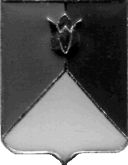 РОССИЙСКАЯ  ФЕДЕРАЦИЯАДМИНИСТРАЦИЯ КУНАШАКСКОГО  МУНИЦИПАЛЬНОГО РАЙОНА ЧЕЛЯБИНСКОЙ ОБЛАСТИПОСТАНОВЛЕНИЕот 14.01.2016  г. № 15Об утверждении акта о приеме-передаче групп объектов основных средств (кроме зданий, сооружений) МКДОУ детский сад № 23 д.Бурино к МКОУ «Буринская СОШ»В соответствии с Федеральным законом от 21.12.2001г. №178-ФЗ «О приватизации государственного и муниципального имущества», Федеральным законом от 06.10.2003г. №131-ФЗ «Об общих принципах организации местного самоуправления в Российской Федерации», Уставом МО «Кунашакский муниципальный район», постановлением администрации Кунашакского муниципального района от 25.09.2015г. №1838 «О реорганизации МКДОУ д/с «Айгуль» д. Баязитово, МКДОУ детский сад № 23 в форме присоединения к МКОУ «Буринская СОШ»ПОСТАНОВЛЯЮ:1.Утвердить прилагаемый акт о приеме-передаче групп объектов основных средств (кроме зданий, сооружений) МКДОУ детский сад № 23 д.Бурино к МКОУ «Буринская СОШ» (передаточный акт).2.Контроль за исполнением настоящего постановления возложить на руководителя Управления образования администрации Кунашакского муниципального района Каряка В.И.3.Управляющему делами администрации Кунашакского муниципального района (Якупова Ю.Р.) опубликовать настоящее постановление в газете «Кунашакские вести» и на официальном сайте Кунашакского муниципального района www.kunashak.ru  в сети Интернет. Глава района 		оригинал подписан                                                                                   С.Н. АминовПередаточный акт деревня Бурино Кунашакского района 		                                     14.01.2016г.МКДОУ детский сад № 23 д.Бурино в лице заведующей Казыевой Л.М., действующей на основании Устава, именуемой в дальнейшем Первая Сторона  и  МКОУ «Буринская СОШ» в лице директора Шавалеевой Н.Я., действующей на основании Устава, именуемой в дальнейшем Вторая Сторона, составили настоящий акт о том, что согласно статей 58, 59 Гражданского кодекса Российской Федерации, постановления Главы администрации Кунашакского муниципального района от 25.09.2015г. № 1838 «О реорганизации МКДОУ д/с «Айгуль» д. Баязитова, МКДОУ детский сад № 23 в форме присоединения к МКОУ «Буринская СОШ» все активы, имущество в том числе денежные, основные и оборотные средства, делопроизводство, договоры и иная документация передаются Первой Стороной и принимается его правопреемником Второй Стороной, в том числе:1.имущество:2. Документация:1.Устав МКДОУ детский сад № 23 д. Бурино– 1 экз.;2.Лицензия серия А № 0002427 регистрационный номер 9292 от 27.02.2012г – 1 экз.;3.Приложение к лицензии № 1 – 1 экз.;4.Свидетельство о постановке на учёт серии 74  № 005664971 от  28.12.2004г.  – 1экз.;5.Свидетельство о внесении записи в ЕГРЮЛ от: -12.12.2008г.- 1 экз.; -22.12.2011г.- 1 экз.; -23.03.2012г. – 1 экз.;6.Свидетельство о внесении записи Единый государственный реестр юридических лиц № 005862243 от 23.03.2012г.;6.Журнал учёта проверок юридических лиц – 1 экз.;7.Книга приказов  от 01.07.2015г.– 1 экз.;8.Книга приказов (архив) с 19.02.2008г. по 01.07.2015г. – 1 экз.;9.Личные дела – 3 шт;10.Трудовые книжки – 3 шт.;11.Санитарные книжки - 4 шт.;12.Печать гербовая  - 1 шт.;13.Штамп   - 1 шт.Председатель комиссии: А.Р. Макмулова оригинал подписан                                                                           Члены комиссии Хайретдинова В.Ф. оригинал подписан                                                                           		        Афтахова Ю.М. оригинал подписан                                                                           	       		        Юсупов Р.М. оригинал подписан                                                                           СОГЛАСОВАНО:Заместитель руководителя Управления имущественных и земельных отношений администрации Кунашакского муниципального районаоригинал подписан                Д.Н. ГильмановаУТВЕРЖДАЮ:Глава  Кунашакского муниципального района оригинал подписан                              С. Н. Аминов№НаименованиеЕдиница измеренияКол-воСумма (тыс., руб., коп.)1Принтер HP P1 102Шт.14 5002Проектор EpsonШт.119 0003Телевизор Mystery 21»Шт.15 6894Телевизор цветнойШт.16 2865Кухонный комбайнШт.13 5006Морозильный ларь 250лШт.118 0007Мягкий модуль № 6Шт.114 5588Набор шумовых инструментов в чемодане «Перкуссия»Шт.16 0009Стенка «Лето»Шт.14 97510ХолодильникШт.115 00011Шведская стенкаШт.19 65112Шкаф для одеждыШт.13 85013Библиотечный фондШт.12 181,4114Ноутбук 15,6Шт.115 500итогоитого128 690, 91128 690, 91128 690, 91Сдал:Заведующая МКДОУ детский сад № 23 д.Бурино  оригинал подписан                             Казыева Л.М.Принял:Директор МКОУ «Буринская СОШ»оригинал подписан                     Н.Я. Шавалеева